Meeting of the Fa’side Area PartnershipTuesday 26th January 2016, 7-9pm, Ormiston Community Centre(map & link below)AgendaWelcome and apologiesApproval of Minutes A/	Check for accuracy/Seek approvalMatters ArisingArea Manager’s updateA/	Update on ongoing project workArea PlanA/	Update area plan and breakdown priorities into short, medium and long term.B/ 	Agree content of Working Area Plan for short, medium and long terms priorities.C/	Seek to prioritise the short term priorities for 2016/17Budget updateA/	Summary updateB/	New Funding SubmissionsStanding OrdersAOCBDate of next Area Partnership meetingshttp://www.eastlothian.gov.uk/directory_record/243658/ormiston_community_centre 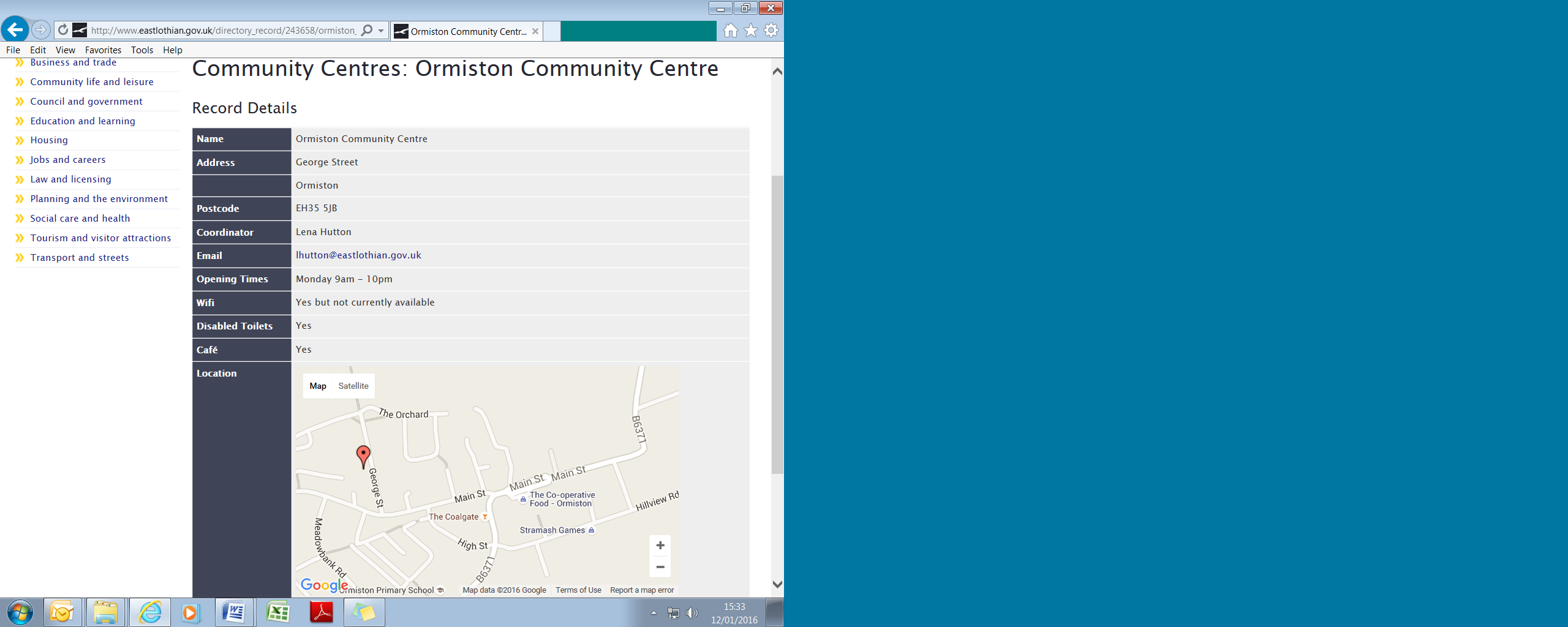 DayDateTimeLocationTuesday8th March 20167.00-9.00pmTBCTuesday14th June 20167.00-9.00pmTBCTuesday13th September 20167.00-9.00pmAnnual Meeting, Ross High, School TranentTuesday8th November 20167.00-9.00pmTBC